Муниципальное бюджетное дошкольное образовательное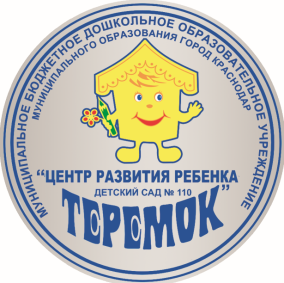 учреждение муниципального образования город Краснодар
«Центр развития ребёнка – детский сад №110 «Теремок»Консультация для родителей: «Можно, нельзя, надо»Воспитатель: Новосардян С. Э.Дата: 12.11.19.Краснодар 2019Консультация для родителей «Можно, нельзя, надо»«Можно», «нельзя», «надо» - три первоначальных нравственных понятия, которые ребёнок должен усвоить очень рано. На них опираются родительские требования. Разумная, справедливая, обоснованная и в меру взыскательная требовательность развивает ребёнка нравственно. Требовать, уважая, - именно этот принцип должен быть в основе отношений между воспитателем и воспитуемым. Тогда у ребёнка не возникнет сопротивления воспитательным воздействиям, а у взрослого – растерянности в выборе подхода к нему.Какие слова вы чаще говорите своему ребенку – «можно» или «нельзя»? Оба чрезвычайно важны для маленьких детей: «можно» прививает веру в собственные возможности и воспитывает доверие к окружающему миру, а «нельзя» устанавливает рамки дозволенного и дает ощущение безопасности. Поговорим о том, когда на самом деле нужно устанавливать строгие запреты, а когда можно разрешать малышу делать то, что ему хочется.10 вещей, которые нельзя запрещать детямКонечно, воспитание детей не обходится без умеренного числа запретов, необходимых для физической и эмоциональной безопасности. Однако психологи утверждают, что можно выделить десять вещей, которые не стоит запрещать малышу.Самостоятельно одеваться, есть и питьБезусловно, вы сделаете это лучше, качественнее и быстрее ребенка, но навряд ли поможете его развитию. Детские специалисты вообще считают самостоятельное застегивание пуговиц и натягивание перчаток одними из лучших упражнений для совершенствования моторики пальцев, а значит, и для развития мозга.Выделяйте больше времени на сборы, чтобы ребенок смог позавтракать или одеться сам – в своем темпе, не спеша и не суетясь. Безусловно, если вы боитесь опоздать, то можете сказать: «Уверена, ты сам справишься с одеждой, но нам нужно торопиться. Давай я помогу тебе сейчас, а вечером ты сам сможешь надеть пижаму». А умение пользоваться ложкой или кружкой пригодится в детском саду, если только вам не хочется до школы запихивать обед в воспитанного вами же «неумеху».Помогать родителямКак часто можно услышать от возмущенных мамочек: «Мой сын вообще ничего не хочет делать дома!» Но почему-то они забывают, как несколькими годами ранее оберегали его и дорогие предметы от взаимодействия: «Не трогай, а то разобьешь!», «Поставь на место, сломаешь!» Взрослые опасаются, что за малышом придется переделывать, но ведь ему необходимо чувствовать собственную значимость и нужность и слышать родительское одобрение. Просите (не требуйте) ребенка помогать вам в бытовых делах, разрешайте выполнять простые поручения и не забывайте благодарить за проделанную работу.Быть активнымКогда малыш шумит, бегает, прыгает и дурачится, он на самом деле физически развивается и расслабляется, выплескивая накопившуюся энергию. Конечно, подобное поведение не приветствуется в общественных местах (поликлиника, магазин), однако дома можно разрешить ему побыть таким, какой он есть. Может быть, вам стоит присоединиться и подурачиться вместе с ним?Некоторые мамы запрещают детям лазать по турникам, предпочитая тихую возню в песочнице. Да, им проще запретить, чем показать, как залезать и спускаться, контролировать свое тело. Разрешайте активные упражнения, подстраховывая в случае необходимости.Спать со светомБоязнь темноты – естественный страх для детей четырех-пяти лет, которые в этом возрасте отделяются психологически от мамы. Платой за подобную автономию является возникновение ночных кошмаров у ребенка, в которых быль тесно переплетена с вымыслом и фантазией. Неяркий ночник успокоит малыша, когда он проснется, и поможет убедиться, что вокруг нет страшных чудовищ. Правда, существует мнение, что свет нарушает естественное течение сна, поэтому вводите освещение как временную меру.ПачкатьсяНе бойтесь, что ребенок испачкается, взяв в руки кисть с красками или фломастеры. Приобретите специальные нетоксичные краски, расстелите на полу или столе клеенку, экипируйте малыша фартуком – пусть рисует.Разрешайте также заниматься исследовательской деятельностью на прогулках. Пусть ребенок кувыркается в траве, меряет глубину лужи, подбрасывает вверх охапки осенних листьев, не переживая за испачканную одежду. В конце концов, у вас наверняка есть стиральная машина.Исследовать предметыПозвольте детям понять назначение и устройство самых разных предметов. Вы удивитесь, но многие специалисты по детскому развитию рекомендуют говорить малышу: «Трогай вещи. Сжимай, перекладывай из одной руки в другую, тяни, раскрывай, стучи, мни и рви!» Эксклюзивная игрушка порой менее привлекательна для ребенка, чем кипа старых газет или коробка с пуговицами. Если вы боитесь за дорогую посуду или ценную безделушку, уберите ее подальше от цепких и пытливых ручек. Или же попробуйте рассмотреть ее вместе, объяснив, почему эта вещь вам так дорога и что лучше найти другой предмет для игр.Смотреть мультфильмыДа, мы уже говорили, что качество современных мультфильмов порой не выдерживает никакой критики, да и развивающие передачи не так полезны, как принято считать. Однако нынешним детям важно быть в курсе популярных мультиков, чтобы обсуждать их со сверстниками. Подберите те передачи и анимацию, которые вам кажутся полезными. Обязательно смотрите их вместе с малышом, обсуждайте спорные моменты и приводите примеры приемлемого поведения.Оставлять еду на тарелкеНе заставляйте ребенка оставлять на столе чистые тарелки. Прием пищи обязан быть удовольствием, а не средневековой пыткой. Во-первых, о размере порции и количестве блюд всегда можно поспорить. Да и диетологи обеспокоены стремительно растущим числом маленьких толстячков. Во-вторых, не отвлекайте детей мультиками, впихивая хитростью как можно больше ложек полезной каши. Настоящая польза появится, когда ребенок почувствует вкус еды, станет жевать не спеша, будет считать обед приятным ритуалом.ФантазироватьВымысел – естественное для детей переплетение фантазии и реальности. Помогите ребенку отличать фантазию от преднамеренного обмана. Расскажите, что его история очень похожа на сказку, попросите придумать еще что-нибудь подобное. Постарайтесь проявлять неподдельный интерес к его фантазиям, поощряя тем самым развитие творческой личности.Высказывать личное мнениеПостарайтесь учитывать детские интересы, желания и мнения. Аргументируйте ваши решения, не отмахиваясь фразами «Потому что я так решила!» или «Мы с папой лучше знаем, как нужно делать!» Не пытайтесь также расписать его время по минутам. Возможно, он просто хочет придумать свою собственную игру, а не просто сидит в уголке, ничем не занимаясь.5 вещей, которые обязательно нужно запрещатьИ все же слово «нельзя» не должно полностью исчезать из вашего воспитательного словаря. Однако запрещать нужно только в самых исключительных случаях, касающихся детской безопасности. И ваш запрет должен предполагать абсолютное его выполнение. Давайте узнаем, что следует обязательно запрещать своему ребенку.Бить другихПорой малыши еще не умеют выразить в словах собственные эмоции, применяя удары и укусы к родителям, сверстникам и домашним животным. Не разрешайте затевать драку с детьми, останавливайте ребенка, если он бьет вас или жестоко обращается с несчастным котенком. Остановите руку малыша, скажите, глядя ему в глаза: «Нельзя драться и бить других».Брать чужоеОбъясняйте детям, что нельзя распоряжаться теми вещами, которые им не принадлежат. Недопустимо отбирать чужие игрушки, портить чужую одежду, забирать из магазина неоплаченные товары и т. д. Если же малыш принес из садика не свою игрушку, твердо попросите вернуть ее обратно.Быть грубымПознакомьте детей с вежливыми словами, понятием морали и правилами приличия. На личном примере покажите, что нужно здороваться, извиняться, благодарить, а нельзя сквернословить, плеваться, грубить старшим.Нарушать «технику безопасности»Изучите правила безопасного поведения для малышей с помощью картинок или мультиков. Там очень доступно и понятно описано, что категорически нельзя играть на дороге, совать пальчики в розетки, залезать на подоконник и баловаться со спичками. Это категоричные, абсолютные запреты!Разговаривать с незнакомцамиНе запугивайте малыша, но обязательно обсудите это «нельзя» подробно. Обозначьте так называемый «круг доверия», в который включите своих знакомых, соседей по дому, родителей в детском саду. Проигрывайте ситуации: например, что нужно делать, если незнакомый дяденька позовет посмотреть котенка?Слишком большое число ограничений – главная причина того, почему ребенок перестает реагировать на родительские слова. Если их слишком много, то вы рискуете воспитать «удобного» малыша. Установите категорические запреты, согласуйте их со всеми домочадцами и не бойтесь их менять, когда ребенок подрастет. Ваш ребенок познает мир, причем, вот таким путем - ему нужно все потрогать, чтобы каким-то образом понять - что это за предметы, для чего они. Запрещать абсолютно всё тоже НЕЛЬЗЯ, иначе в ответ будете получать только упрямство, нужно, чтобы было что-то интересное, которое "можно", на это и переключайте внимание ребенка. Кидается едой, прекращайте кормить, возобновляйте тогда, когда будет очевидно, что ребенок есть действительно хочет. От всего, что для него нежелательно, постарайтесь сделать замки или ограждения, чтобы не мог достать туда, тогда интерес пропадет. Предметы режущие, колющие и прочие предметы, которые могут причинить ребенку вред, уберите из вида. Вместе с ним иногда подходите, нажимайте, показывайте и рассказывайте - что это, зачем нужно, как работает.  А затем - снова туда, где можно. Приобретайте игрушки, в которых есть возможность что-то крутить, разбирать, с большим количеством крупных и ярких деталей, тогда и интерес к познанию направите в нужное русло. Но помните, что запрещать нужно в меру, а в противовес разрешать что-то другое.Ребёнок растёт, умнеет, обретает способность к волевым усилиям. И здесь нельзя упустить момент, когда к понятиям "нельзя" и "можно" прибавляется ещё одно - " надо". Оно означает: ты не хочешь делать, но это необходимо, нужно для тебя, для окружающих. "Надо", "надо", "надо" - то и дело сталкивается ребёнок с этим словом. 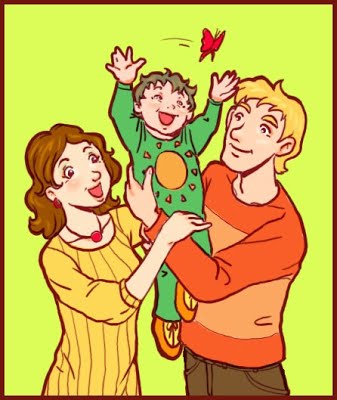 